« LE RENARD ET LA CIGOGNE »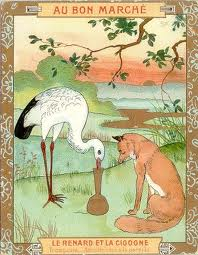 Compère1 le Renard se mit un jour en frais,Et retint à dîner commère la Cigogne2.Le régal fut petit et sans beaucoup d'apprêts :            Le Galand3, pour toute besogne Avait un brouet4 clair (il vivait chichement).Ce brouet fut par lui servi sur une assiette.La Cigogne au long bec n'en put attraper miette ;Et le Drôle3 eut lapé le tout en un moment.        Pour se venger de cette tromperie,À quelque temps de là, la Cigogne le prie5.Volontiers, lui dit-il, car avec mes amis            Je ne fais point cérémonie."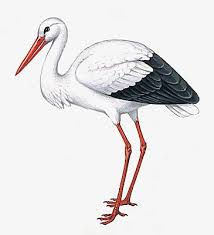         À l'heure dite, il courut au logis            De la Cigogne son hôtesse ;            Loua très fort sa politesse,            Trouva le dîner cuit à point.Bon appétit surtout ; Renards n'en manquent point.Il se réjouissait à l'odeur de la viandeMise en menus morceaux, et qu'il croyait friande6.            On servit, pour l'embarrasserEn un vase à long col, et d'étroite embouchure.Le bec de la Cigogne y pouvait bien passer,Mais le museau du Sire3 était d'autre mesure.Il lui fallut à jeun retourner au logis,Honteux comme un Renard qu'une Poule aurait pris,        Serrant la queue, et portant bas l'oreille.            Trompeurs, c'est pour vous que j'écris,            Attendez-vous à la pareille.         JEAN DE LA FONTAINE : Fables, Livre I,  18« LE RENARD ET LA CIGOGNE »Compère1 le Renard se mit un jour en frais,Et retint à dîner commère la Cigogne2.Le régal fut petit et sans beaucoup d'apprêts :            Le Galand3, pour toute besogne Avait un brouet4 clair (il vivait chichement).Ce brouet fut par lui servi sur une assiette.La Cigogne au long bec n'en put attraper miette ;Et le Drôle3 eut lapé le tout en un moment.        Pour se venger de cette tromperie,À quelque temps de là, la Cigogne le prie5.Volontiers, lui dit-il, car avec mes amis            Je ne fais point cérémonie."        À l'heure dite, il courut au logis            De la Cigogne son hôtesse ;            Loua très fort sa politesse,            Trouva le dîner cuit à point.Bon appétit surtout ; Renards n'en manquent point.Il se réjouissait à l'odeur de la viandeMise en menus morceaux, et qu'il croyait friande6.            On servit, pour l'embarrasserEn un vase à long col, et d'étroite embouchure.Le bec de la Cigogne y pouvait bien passer,Mais le museau du Sire3 était d'autre mesure.Il lui fallut à jeun retourner au logis,Honteux comme un Renard qu'une Poule aurait pris,        Serrant la queue, et portant bas l'oreille.            Trompeurs, c'est pour vous que j'écris,            Attendez-vous à la pareille.       JEAN DE LA FONTAINE : Fables, Livre I,  18